50. MIĘDZYNARODOWE SEMINARIUM KÓŁ NAUKOWYCH W OLSZTYNIE„SEMINARIUM OBRAZOWANIA STUDENCKIEJ MYŚLI NAUKOWEJ”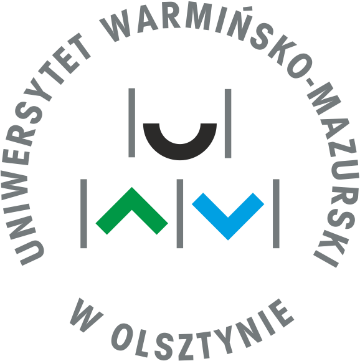 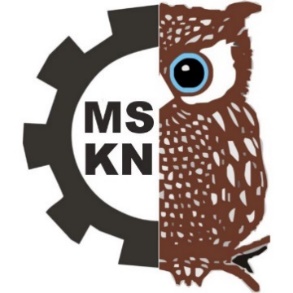 16-17 września 2021 r. Studenckie Koło Naukowe Technik Obrazowania w Diagnostyce Chorób Małych Zwierząt, działające na Wydziale Medycyny Weterynaryjnej Uniwersytetu Warmińsko - Mazurskiego w Olsztynie oraz Studenckie Koło Naukowe Ustrojów Politycznych CASUS z Wydziału Prawa i Administracji UWM serdecznie zapraszają do udziału w 50. edycji Międzynarodowego Seminarium Kół Naukowych w Olsztynie „Seminarium Obrazowania Studenckiej Myśli Naukowej”. Wydarzenie odbędzie się w dniach 16-17 września 2021 r.Przedsięwzięcie ma charakter interdyscyplinarny. Jego celem jest wymiana myśli naukowej między studentami i doktorantami zrzeszonymi w kołach naukowych, działających na uczelniach wyższych w Polsce i za granicą. Prezentacja aktualnego stanu badań prowadzonych w ramach studenckich kół naukowych pozwoli na poszerzenie wiedzy studentów, a także na wymianę doświadczeń oraz integrację studentów i doktorantów działających w ramach studenckiego ruchu naukowego. Tegoroczna edycja ma charakter szczególny, gdyż jest to jubileuszowe 50. Międzynarodowe Seminarium Kół Naukowych. Z tej okazji przewidujemy liczne atrakcje i niespodzianki. Zapraszamy do spotkania.Proponowane obszary tematyczne obejmują następujące sekcje:Nauk biologicznychNauk ekonomicznychNauk humanistycznychNauk matematycznych i informatycznychNauk medycznychNauk polityczno-prawnychNauk rolniczych, leśnych i ochrony środowiskaNauk społecznych i pedagogikiNauk technicznychNauk teologicznychNauk weterynaryjnychNauk zootechnicznych i rybactwaNauk o zdrowiuNauk o żywnościRejestracja – przez formularz – od 05.03.2021 do 02.04.2021Formularz dostępny na stronie internetowej: http://www.uwm.edu.pl/mskn/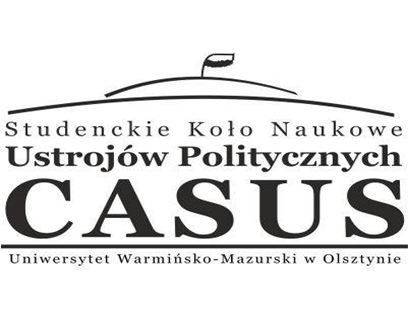 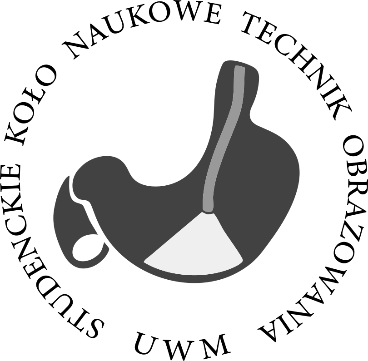 Więcej informacji na stronach:http://www.uwm.edu.pl/mskn/http://www.facebook.com/mskn.olsztyn Kontakt:50mskn2021@gmail.com Serdecznie zapraszamy do udziału!